Комитет по стандартам ВОИС (КСВ)Седьмая сессияЖенева, 1–5 июля 2019 г.Отчет Целевой группы по цифровому преобразованию 
о ходе выполнения задачи № 62Документ подготовлен руководителем Целевой группы по цифровому преобразованиюВВЕДЕНИЕ	На шестой сессии Комитета по стандартам ВОИС (КСВ) была утверждена новая задача № 62, описание которой гласит: «пересмотреть стандарты ВОИС ST.6, ST.8, ST.10, ST.11, ST.15, ST.17, ST.18, ST.63 и ST.81 с учетом необходимости публикации документов о ПС в электронном виде и предложить пересмотр этих стандартов при необходимости» (см. пункты 143 - 151 документа CWS/6/34). КСВ сформировал соответствующую целевую группу, получившую название «Целевой группы по цифровому преобразованию» и назначил ее руководителем Ведомство по патентам и товарным знакам США (ВПТЗ США).	В ноябре 2018 г. Международное бюро разослало циркулярное письмо C.CWS.108 с предложением ВИС назначить представителей в Целевую группу по цифровому преобразованию.  Для участия в работе Целевой группы были назначены представители 13 ВИС.ОТЧЕТ О ХОДЕ РАБОТЫ	Руководитель Целевой группы подготовил проект плана работы по согласованию с Международным бюро и разослал его для комментариев членам Целевой группы. Цель плана работы:Обновить существующие стандарты ВОИС и методы публикации информации в отношении прав ИС в условиях применения цифровых технологий. Для достижения этой цели Целевая группа:пересмотрит стандарты ВОИС с учетом необходимости электронной публикации документации по ИСпроанализирует методы публикации заявок в целях оптимизации распространения информации цифровыми средствамипредложит, при необходимости, пересмотренные редакции таких стандартов	Проект плана работы предусматривает следующие шаги:предоставление ведомствами ИС информации о существующих методах электронной публикацииобсуждение сложностей существующих процедуробмен планами электронной публикации на будущее и их обсуждениесогласование определения и критериев электронных публикацийобсуждение типов файлов: файлов изображений, библиографические файлов, полнотекстовых файловсогласование критериев пересмотра стандартовопределение приоритетов и порядка пересмотра стандартов в описании задачив необходимых случаях – начало пересмотра и предложение уточнений к существующим стандартам.	Обсуждение дополнительных вопросов в период между публикацией настоящего документа и седьмой сессией КСВ планируется вести в вики-форуме Целевой группы.  Руководитель Целевой группы представит дополнительную информацию о ходе работ в рамках отчета о выполнении данной задачи.ПЛАН РАБОТЫ	График для предлагаемого плана работы на 2019-2020 гг. выглядит следующим образом:Повторить раунды N, N+1 необходимое количество раз при работе со стандартами, для которых будет выявлена необходимость обновления.	КСВ предлагается: 	(a)	принять к сведению содержание настоящего документа;	(b)	принять к сведению план работы Целевой группы по цифровому преобразованию и рекомендовать ВИС принимать участие в обсуждениях в рамках Целевой группы.[Конец документа]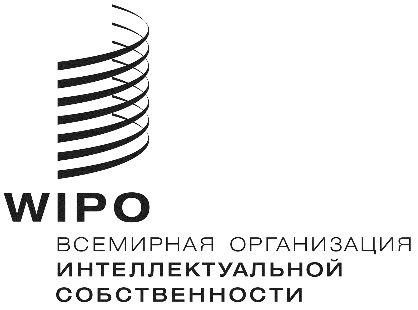 RCWS/7/10CWS/7/10CWS/7/10Оригинал:  английский Оригинал:  английский Оригинал:  английский ДАТА:  20 МАя 2019 г. ДАТА:  20 МАя 2019 г. ДАТА:  20 МАя 2019 г. МероприятияПримерные срокиРаунд 1Предоставление ведомствами ИС информации о существующих методах электронной публикации и сложностях существующих процедур8 недельРаунд 2Обмен планами электронной публикации на будущее4 неделиРаунд 3Согласование определения и критериев электронных публикаций и обсуждение типов файлов: файлы изображений, библиографические файлы, полнотекстовые файлы, XML, визуальное отображение данных4 неделиРаунд 4Согласование критериев пересмотра стандартов и желательных результатов пересмотра4 неделиРаунд 5Определение приоритетов и порядка пересмотра стандартов в описании задачи 4 неделиРаунд 6Начало пересмотра и предложение уточнений к существующим стандартам публикации на основе согласованных рекомендаций4 неделиРаунд N- Проведение детального анализа каждого стандарта в порядке приоритетности- разработка рекомендаций на основе детального анализа и обсуждения с членами Целевой группыпри необходимостираунд N+1- при необходимости: подготовка предложения по изменению существующих стандартов к сессии «x» КСВ - при необходимости: подготовка предложения о новых стандартах электронной публикации к сессии «x» КСВ при необходимости